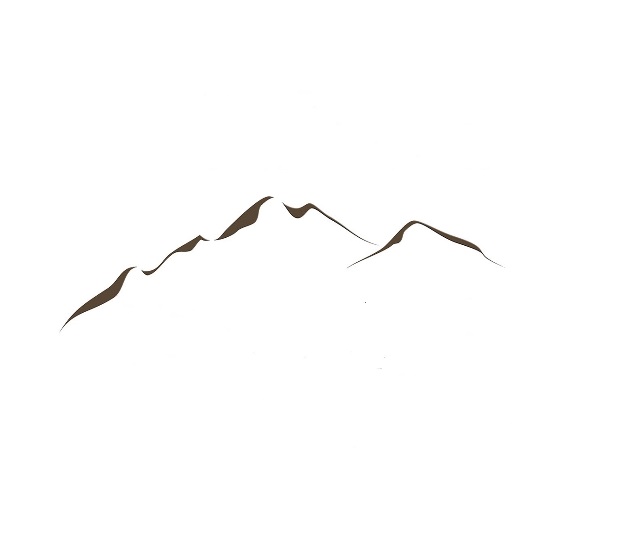 WEST END CORRIDORCHAFFEY REGIONAL ADULT EDUCATION CONSORTIUMChaffey Joint Union – Chino Valley Unified – Fontana Unified – Upland Unified – Baldy View ROP Chaffey Community CollegeMay 12, 2017West End Corridor ConsortiumUpdate to 2016-17 Annual PlanIn 2015-16 the WEC consortium budgeted $500,921 of the consortium’s allocation, and in 2016-17, $601,145 of the allocation (including an additional $100,224 previously identified as 15-16 data plan monies) to consortium-wide activities such as data collection, professional development, and stakeholder events, etc.  In planning for 2016-17, the consortium reviewed program goals, member capacity for growth and change and consortium-wide projects and activities. The consortium reflected upon any necessary adaptations required for the coming year, including the potential opportunities provided by the newest addition to consortium membership, Baldy View ROP. In the spring of 2016, members approved an allocation schedule for 2016-17.  In the fall of 2016, a sub-committee of representative members was formed and charged with developing a recommendation for the allocation of funds to Baldy View ROP.  In February 2017, the executive committee approved funding from the consortium-wide account for Baldy View ROP, Chino Adult and Fontana Adult in the amount of $150,000, $50,000 and $50,000 respectively and further approved that these amounts be added to the 2017-18 allocation schedule for these agencies.  This change is reflected in the 2017-18 CFAD allocation schedule.  The 2017-18 allocation schedule will be tracked, evaluated and modified as necessary, with consortium oversight.  As part of the additional funding for 16-17, Baldy View ROP, Chino Adult and Fontana Adult developed plans for the use of these additional funds.  Chino AdultCTE program development Career Center development Supplemental staffing for bilingual aides in the ESL classroom  Campus organization: signage and parking infrastructure Fontana AdultSupplemental child care Expanding current programs to meet rising needsStaff collaboration Supplemental basic skills, “AZTEC”  Supplement instructional materials and supplies for CNA and Personal Care Assistant programsSupplement clerical support to manage growth Supplement computer skills technology Expand curriculum planning Baldy View ROPMarketing/Recruiting Advisor for promoting adult enrollment in ROP and consortium programs Develop PearsonVUE testing program enhancement for industry certificationsPhlebotomy program development to enhance medical offerings Program development for data tracking and reporting  